Circular Externa01 de agosto del 2022Dirigida a:Bancos Comerciales del EstadoBancos Creados por Leyes EspecialesBancos PrivadosEmpresas Financieras no BancariasOtras Entidades FinancierasOrganizaciones Cooperativas de Ahorro y CréditoAsociaciones Mutualistas de Ahorro y CréditoSujetos obligados por los artículos 15 y 15 bis de la Ley 7786Asunto:	Mantenimiento en la plataforma tecnológica de SICVECA.El Despacho del Intendente de la Superintendencia General de Entidades Financieras (SUGEF), Consideraciones GeneralesEs necesario realizar trabajos de mantenimiento en la plataforma tecnológica de SICVECA.Los trabajos se estarán realizando desde el viernes 05 de agosto a las 10:00 pm y hasta el sábado 06 de agosto de 2022 a las 06:00 pm.La disponibilidad del sistema de información SICVECA se verá afectados.Por tanto, dispone:SICVECA podría presentar intermitencia desde las 10:01 p.m. del viernes 05 de agosto y hasta las 06:00 p.m. del sábado 06 de agosto.Para consultas pueden comunicarse con Deyma Camacho Valerio, al teléfono 2243-3965, o al correo electrónico camachovd@bccr.fi.crAtentamente,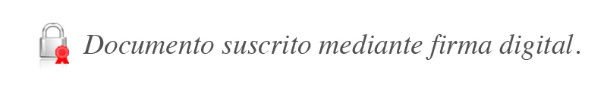 José Armando Fallas MartínezIntendente General JSC/EAMS/OSCh/CPA/gvl*